заявкаУправление образования Администрации Гаврилов-Ямского муниципального района направляет информацию о вакантных должностях педагогических работников в образовательных учреждениях Гаврилов-Ямского муниципального района по состоянию на 01.02.2022.Приложение на 3 л. в 1 экз.Начальник управления	                                                     	Е.В. УзиковаШалагинова Галина НиколаевнаТел. (48534) 2-42-51ПриложениеИнформация о вакантных должностях педагогических работников и учебно-вспомогательного персонала
в Гаврилов-Ямском муниципальном районе на 01.02.2022(муниципальное образование/государственное учреждение)Руководительмуниципального органа управления образованием/
государственного учреждения							__________________			_______________											                 (подпись)					(Ф.И.О.)МП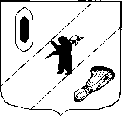 АДМИНИСТРАЦИЯГАВРИЛОВ - ЯМСКОГОМУНИЦИПАЛЬНОГО РАЙОНААДМИНИСТРАЦИЯГАВРИЛОВ - ЯМСКОГОМУНИЦИПАЛЬНОГО РАЙОНАУПРАВЛЕНИЕ   ОБРАЗОВАНИЯУПРАВЛЕНИЕ   ОБРАЗОВАНИЯДиректору ГПОУ ЯО Ростовского педагогического колледжа Н.Б. Рябинкиной Красноармейская ул. д.8, г. Гаврилов-Ям, 152240, Ярославская область  Телефон (48534)  2-42-51 Факс(48534) 2-09-72ОКПО 02119372 ОГРН 1027601071706ИНН/КПП 7616001452/761601001e-mail: obr.gavyam@yarregion.ruКрасноармейская ул. д.8, г. Гаврилов-Ям, 152240, Ярославская область  Телефон (48534)  2-42-51 Факс(48534) 2-09-72ОКПО 02119372 ОГРН 1027601071706ИНН/КПП 7616001452/761601001e-mail: obr.gavyam@yarregion.ruДиректору ГПОУ ЯО Ростовского педагогического колледжа Н.Б. Рябинкиной от 11.04.2022на №                                 от№ 164Директору ГПОУ ЯО Ростовского педагогического колледжа Н.Б. Рябинкиной НаименованиеучрежденияВакансия,должностьПланируемаянагрузка по данной вакансии Адрес учрежденияРуководительучреждения,контактныйтелефонЖилищныеусловиямуниципальное общеобразовательное учреждение «Средняя школа №1»Учитель начальных классов18 часов152240, Ярославская обл., г. Гаврилов-Ям, Юбилейный проезд, д.5Поздышева Галина Александровнател. 8 (48534)2-30-78Есть возможность снять жилье в г. Гаврилов-Яммуниципальное общеобразовательное учреждение «Средняя школа №6»Учитель начальных классов 18 часов152240, Ярославская обл.,   г. Гаврилов-Ям, ул. Кирова, д.13МелединаИринаЮрьевнател. 8 (48534) 2-42-78Есть возможность снять жилье в г. Гаврилов-Яммуниципальное общеобразовательное бюджетное учреждение «Пружининская средняя школа»Учитель доп.образования9 часов152236, Ярославская обл., Гаврилов-Ямский район,с. Пружинино,ул. Центральная, д. 41БучневаАннаБорисовнател. 8 (48534) 34-1-15Есть возможность снять жилье в г. Гаврилов-Яммуниципальное общеобразовательное бюджетное  учреждение «Полянская основная школа»Учитель начальных классов24 часа152250, Ярославская обл., Гаврилов – Ямский район, д. Поляна, ул. Клубная, д. 10ХолоповаНина Николаевнател. 8 (48534) 36-1-96 Жилье не предоставляетсяМДОУ «Детский сад №3 «Солнышко»Музыкальный руководитель1,75 ставки152240, Ярославская область, г. Гаврилов-Ям,ул. Менжинского, д.51Пашков Александр Валентиновичтел. 8 (48534) 2-40-78Есть возможность снять жилье в г. Гаврилов-ЯмМДОУ «Детский сад №6 «Ленок»Воспитатель1 ставка152240, Ярославская область, г. Гаврилов-Ям,ул. Менжинского, д.60Торунцова Эльвира Владимировнател. 8 (48534) 2-46-63Есть возможность снять жилье в г. Гаврилов-ЯмМДОУ «Шопшинский детский сад»Старший воспитатель0,5 ставки152252, Ярославская обл., Гаврилов-Ямскийрайон,с. Шопша ул. Центральная, д 2Плисова Виктория Владимировна8(48534)32-7-11 Жилье не предоставляется